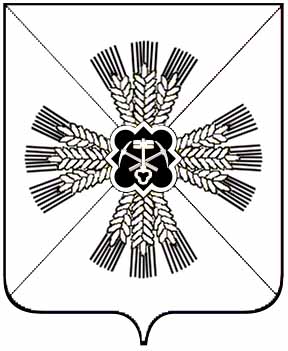 Российская ФедерацияКемеровская областьПромышленновский муниципальный районТарасовское сельское поселениеСовет народных депутатов Тарасовского сельского поселения3-ий созыв , 1–ое заседаниеРЕШЕНИЕот 25 сентября  №2О признании полномочий депутатов  Совета народных депутатовТарасовского сельского поселения.Руководствуясь Законом Кемеровской области «О выборах в органы местного самоуправления в Кемеровской области» Совет народных депутатов Тарасовского сельского поселенияРЕШИЛ :1. Утвердить состав мандатной комиссии  в составе 3-х депутатов (приложение 1) 2. Утвердить Протокол №1 заседания мандатной комиссии (приложение 2)3.Утвердить Доклад мандатной комиссии о признании полномочий Совета народных депутатов Тарасовского сельского поселения, избранных 13 сентября 2015  года (приложение 3)Председатель Совета народных депутатовТарасовского сельского поселения                                       В.Е. СеребровГлава Тарасовскогосельского поселения                                                          В.Е. СеребровПриложение №1к  решению Совета народных депутатов Тарасовского сельского поселения«О признании полномочий депутатов  Совета народных депутатовТарасовского сельского поселения»от 25.09.2015 №2СОСТАВ МАНДАТНОЙ КОМИССИИЯкубовский Юрий Николаевич – председатель комиссииСайгина Светлана Владимировна    -  секретарь Гамеза Надежда Алексеевна   - член комиссии         Приложение №2к  решению Совета народных депутатов Тарасовского сельского поселения«О признании полномочий депутатов  Совета народных депутатовТарасовского сельского поселения»от 25.09.2015 №2ПРОТОКОЛ №1заседания мандатной комиссииот 25.09.2015 г.Присутствовали:Члены мандатной комиссии:  Якубовский Юрий Николаевич	Сайгина Светлана Владимировна	Гамеза Надежда АлексеевнаПовестка дня :1.Выборы председателя мандатной комиссии2.Выборы секретаря мандатной комиссииСлушали:  Гамеза Н.А.. об избрании председателя мандатной комиссииПостановили:	Избрать председателем мандатной комиссии Якубовского Ю. Н.Результаты голосования: за - 2; против - нет; воздержавшихся - 1.Слушали: Гамеза Н.А.. об избрании секретаря мандатной комиссии.Постановили:	Избрать секретарем мандатной комиссии САйгину С.В.Результаты голосования: за - 2; против - нет; воздержавшихся - 1.Председатель мандатной комиссии                 Якубовский Ю.Н.Секретарь мандатной комиссии                       Сайгина С.В.Член мандатной комиссии                                Гамеза Н.А.Приложение №3к  решению Совета народных депутатов Тарасовского сельского поселения«О признании полномочий депутатов  Совета народных депутатовТарасовского сельского поселения»от 25.09.2015 №2ДОКЛАДпредседателя мандатной комиссииМандатная комиссия Тарасовского сельского Совета народных депутатов в составе: Якубовского  Юрия Николаевича,Сайгиной Светланы  Владимировны,Гамеза Надежды Алексеевныпроверила в территориальной избирательной комиссии наличие и соответствие действующему законодательству Российской Федерации и Кемеровской области о  выборах в органы местного самоуправления документов, на избранных 13 сентября 2015 года депутатов Тарасовского сельского Совета народных депутатов.В результате проведенной проверки мандатная комиссия установила:13 сентября 2015  года на десятимандатном  избирательном округе Тарасовского  сельского поселения избрано 10 депутатов Тарасовского сельского Совета народных депутатов .10 депутатов были выдвинуты Кемеровским Региональным отделением ВСЕРОССИЙСКОЙ ПОЛИТИЧЕСКОЙ ПАРТИЕЙ «ЕДИНАЯ РОССИЯ», 1  депутат самовыдвижением.       Имеются в наличии заявления о согласии баллотироваться в депутаты Тарасовского сельского Совета народных депутатов. Нарушений при  регистрации кандидатов в депутаты Тарасовского сельского Совета народных депутатов не выявлено, время регистрации соблюдено. Всем зарегистрированным кандидатом в депутаты Тарасовского сельского Совета народных депутатов были обеспечены равные права и гарантии.В результате голосования 13 сентября 2015 года в состав Тарасовского сельского Совета народных депутатов были избраны:Васько Василий НиколаевичСайгина Светлана ВладимировнаХряпин Сергей ПетровичКольмиллер Олег ЭнгельбертовичКрюков Владимир Алексеевич.6.  Гамеза Надежда Алексеевна7.  Игнатьев Владимир Иванович8.  Ланг Виктор Гергардович9.  Якубовский Юрий Николаевич10.Халидов Леча НесирхоевичСредний возраст депутатов составляет  45  лет.Из десяти депутатов 2 женщины, 8 мужчины, 4 человека имеют высшее образование, 3- человек среднее специальное образование,  3 человека – среднее общее образование.Работников образования  - 3 , работников сельского хозяйства -4  , работников других отраслей - 3           На основании вышеизложенного мандатная комиссия просит признать полномочия депутатов Тарасовского Совета народных депутатов с 25 сентября 2015 года.Председатель мандатной комиссии                                    Ю.Н. ЯкубовскийСекретарь мандатной комиссии                                           С.В. САйгинаЧлен мандатной комиссии                                                     Н.А. Гамеза